Supplemental figures:Figure S4: SUVmean values of the spleen in controls (n=20) and PWH at baseline (n=48), short-term (n=48) and long-term (n=27) follow-up. B. Longitudinal changes in SUVmean values of the spleen between baseline, short-term, and long-term follow-up (n=27). C. Longitudinal changes in SUVmean values of the spleen between baseline and short-term follow-up (n=48). Non-parametric Mann-Whitney tests were used to compare markers in control and PWH participants.  Friedman tests (non-parametric repeated measures ANOVA) followed by Dunn’s multiple comparison tests were conducted to compare changes between the three timepoints. Wilcoxon tests (nonparametric matched-pairs signed rank tests) were used to compare changes from baseline to short-term in PWH participants.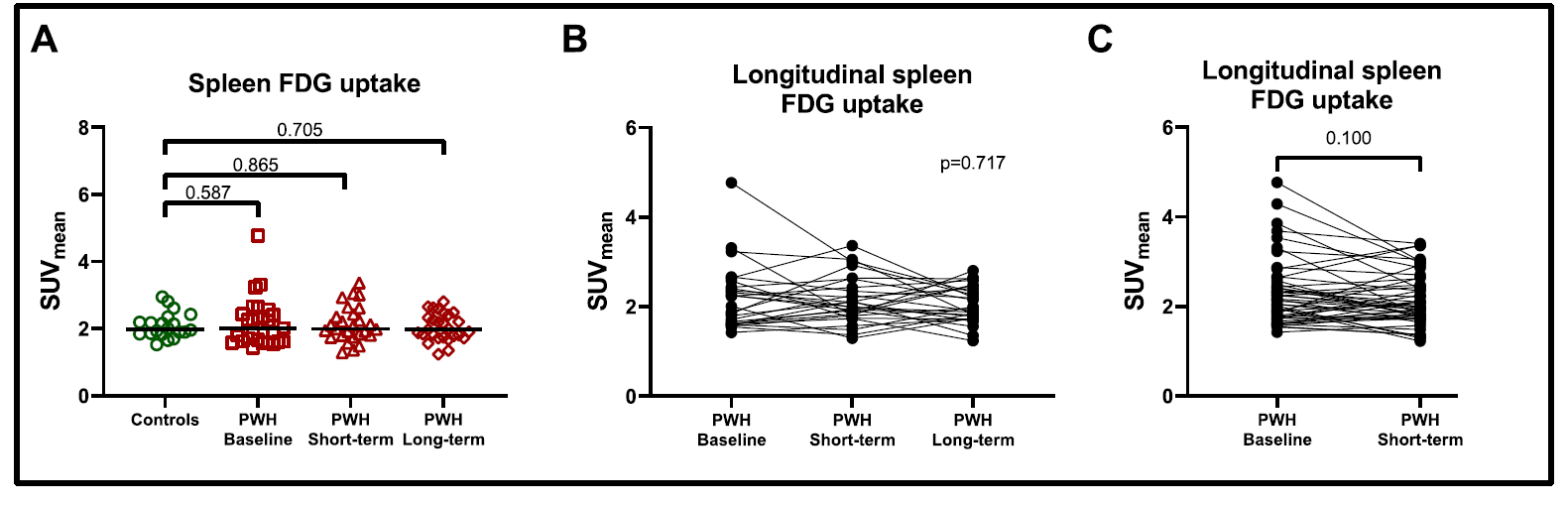 